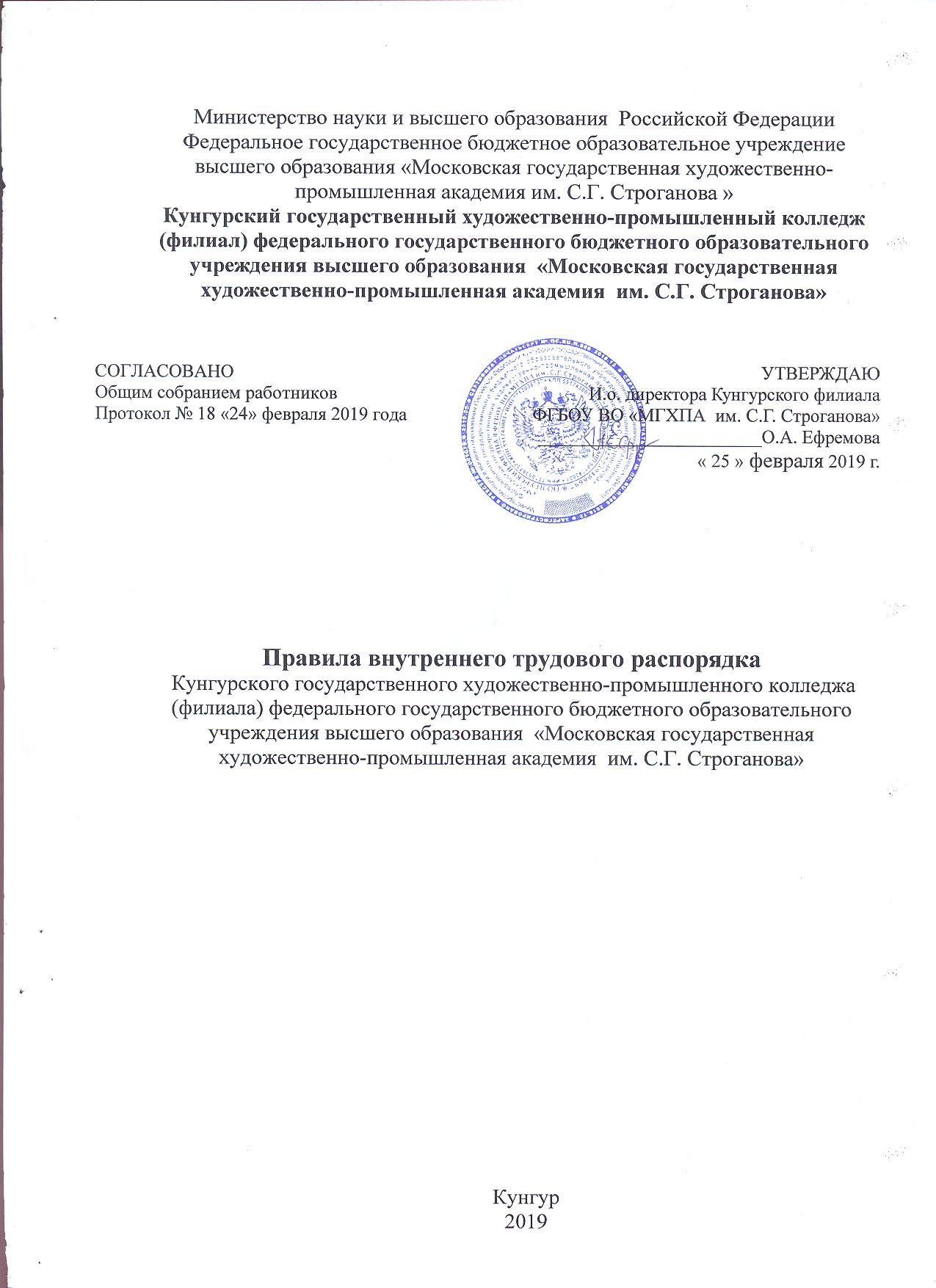 ПОЛОЖЕНИЕправилах оказания платных образовательных услуг в Кунгурском филиале ФГБОУ ВО                                                           «МГХПА им. С.Г. Строганова»Кунгур 2019Общие положения1.1. Настоящие Правила определяют порядок оказания платных образовательных услуг, в том числе по дополнительным образовательным программам с оплатой стоимости обучения физическими (или) юридическими лицами.1.2.	Настоящие Правила разработаны в соответствии с:Федеральным законом от 29.12.2012 №273-ФЗ «Об образовании в Российской Федерации» (далее – Федеральный закон);постановлением Правительства Российской Федерации от 15.08.2013 № 706 «Об утверждении правил оказания платных образовательных услуг»;Распоряжение Комитета по образованию от 14.05.2018 № 1483-р «Об утверждении Порядка определения оплаты для физических и юридических лиц за услуги (работы), относящиеся к основным видам деятельности государственных бюджетных учреждений, находящихся в ведении Комитета по образованию, оказываемые ими сверх установленного государственного задания, а также в случаях, определенных федеральными законами, в пределах установленного государственного задания»;иными нормативными правовыми актами.1.3. Понятия, используемые в настоящих Правилах:Заказчик – физическое и (или) юридическое лицо, имеющее намерение заказать, либо заказывающее платные образовательные услуги, для себя или иных лиц на основании договора;недостаток платных образовательных услуг – несоответствие платных образовательных услуг или обязательным требованиям, предусмотренным законом либо в установленном им порядке, или условиям договора (при их отсутствии или неполноте условий обычно предъявляемым требованиям), или целям, для которых платные образовательные услуги обычно используются, или целям, о которых исполнитель был поставлен в известность заказчиком при заключении договора, в том числе оказания их не в полном объёме, предусмотренном образовательными программами (частью образовательной программы);Образовательное учреждение – Кунгурский филиал ФГБОУ ВО «МГХПА им. С.Г. Строганова»;обучающийся – физическое лицо, осваивающее образовательную программу;платные образовательные услуги – осуществление образовательной деятельности по заданиям и за счёт средств физических и (или) юридических3лиц по договорам об образовании, заключаемым при приёме на обучение (далее - договор);существенный недостаток платных образовательных услуг – неустранимый недостаток, или недостаток, который не может быть устранён без несоразмерных расходов или затрат времени, или выявляется неоднократно, или проявляется вновь после его устранения, или другие подобные недостатки.1.4. Колледж самостоятельно определяет возможность оказания платных услуг исходя из необходимости обеспечения одинаковых условий при оказании одних и тех же платных услуг и услуг, осуществляемых в рамках установленного государственного задания на оказание государственных услуг.Одинаковые условия оказания услуг включают в себя совокупность требований к качеству услуги в соответствии с показателями государственного задания, а также требований к оказанию услуг для соответствующего вида, уровня и направленности образовательной программы.1.5. Колледж самостоятельно утверждает размер платы на оказываемые им платные услуги, за исключением случаев, установленных законодательством Российской Федерации.1.6. Отказ заказчика от предлагаемых ему платных образовательных услуг не может быть причиной изменения объема и условий уже предоставляемых ему колледжем образовательных услуг.1.8. Платные образовательные услуги не могут быть оказаны вместо образовательной деятельности.1.9. Колледж обеспечивает заказчику оказание платных образовательных услуг в полном объеме в соответствии с образовательными программами (частью образовательной программы) и условиями договора.1.10. В колледже снижение стоимости платных образовательных услуг по договору не предусмотрено.1.11. Увеличение стоимости платных образовательных услуг после заключения договора не допускается, за исключением увеличения стоимости указанных услуг с учетом уровня инфляции.Информация о платных образовательных услугах, порядок заключения договоров.2.1. Колледж обязан до заключения договора и в период его действия предоставлять заказчику достоверную информацию о себе и об оказываемых платных образовательных услугах, обеспечивающую возможность их правильного выбора.2.2. Колледж обязан довести до заказчика информацию, содержащую сведения о предоставлении платных образовательных услуг в порядке и объеме, которые предусмотрены Законом Российской Федерации «О защите прав потребителей» и Федеральным законом.2.3. Информация, предусмотренная пунктами 2.1 и 2.2 настоящих Правил, предоставляется колледжем в месте фактического осуществления образовательной деятельности.2.4. Договор заключается в простой письменной форме и содержит следующие сведения:а) полное наименование и фирменное наименование (при наличии) Образовательного учреждения;б) место нахождения колледжа;в) наименование или фамилия, имя, отчество (при наличии) заказчика, телефон заказчика;г) место нахождения или место жительства заказчика;д) фамилия, имя, отчество (при наличии) представителя колледжа и (или) заказчика, реквизиты документа, удостоверяющего полномочия представителя колледжа и (или) заказчика;е) фамилия, имя, отчество (при наличии) обучающегося, его место жительства, телефон (указывается в случае оказания  образовательных услуг в пользу обучающегося, не являющегося заказчиком по договору);ж) права, обязанности и ответственность колледжа, заказчика и обучающегося;з) полная стоимость образовательных услуг, порядок их оплаты;и) сведения о лицензии на осуществление образовательной деятельности (наименование лицензирующего органа, номер и дата регистрации лицензии);к) вид, уровень и (или) направленность образовательной программы (часть образовательной программы определенного уровня, вида и (или) направленности);л) форма обучения;м) сроки освоения образовательной программы (продолжительность обучения);н) вид документа (при наличии), выдаваемого обучающемуся после успешного освоения им соответствующей образовательной программы (части образовательной программы);о) порядок изменения и расторжения договора;п) другие необходимые сведения, связанные со спецификой оказываемых платных образовательных услуг.2.5. Договор не может содержать условия, которые ограничивают права лиц, имеющих право на получение образования определенного уровня и направленности и подавших заявление о приеме на обучение (далее - поступающие), и обучающихся или снижают уровень предоставления им гарантий по сравнению с условиями, установленными законодательством Российской Федерации об образовании. Если условия, ограничивающие права поступающих и обучающихся или снижающие уровень предоставления им гарантий, включены в договор, такие условия не подлежат применению.2.6. Примерные формы договоров утверждаются федеральным органом исполнительной власти, осуществляющим функции по выработке государственной политики и нормативно-правовому регулированию в сфере образования.2.7. Сведения, указанные в договоре, должны соответствовать информации, размещенной на официальном сайте колледжа в информационно-телекоммуникационной сети «Интернет» на дату заключения договора.6Ответственность колледжа и заказчика3.1. За неисполнение либо ненадлежащее исполнение обязательств по договору колледж и заказчик несут ответственность, предусмотренную договором и законодательством Российской Федерации.3.2. При обнаружении недостатка платных образовательных услуг, в том числе оказания их не в полном объеме, предусмотренном образовательными программами (частью образовательной программы), заказчик вправе по своему выбору потребовать:а) безвозмездного оказания образовательных услуг;б) соразмерного уменьшения стоимости оказанных платных образовательных услуг;в) возмещения понесенных им расходов по устранению недостатков 6 оказанных платных образовательных услуг своими силами или третьими лицами.3.3. Заказчик вправе отказаться от исполнения договора и потребовать полного возмещения убытков, если в установленный договором срок недостатки платных образовательных услуг не устранены исполнителем. Заказчик также вправе отказаться от исполнения договора, если им обнаружен существенный недостаток оказанных платных образовательных услуг или иные существенные отступления от условий договора.3.4. Если колледж нарушил сроки оказания платных образовательных услуг (сроки начала и (или) окончания оказания платных образовательных услуг и (или) промежуточные сроки оказания платной образовательной услуги) либо если во время оказания платных образовательных услуг стало очевидным, что они не будут осуществлены в срок, заказчик вправе по своему выбору:а) назначить исполнителю новый срок, в течение которого колледж должн приступить к оказанию платных образовательных услуг и (или) закончить оказание платных образовательных услуг;б) поручить оказать платные образовательные услуги третьим лицам за разумную цену и потребовать от колледжа возмещения понесенных расходов;в) потребовать уменьшения стоимости платных образовательных услуг; г) расторгнуть договор.3.5. Заказчик вправе потребовать полного возмещения убытков, причиненных ему в связи с нарушением сроков начала и (или) окончания оказания платных образовательных услуг, а также в связи с недостатками платных образовательных услуг.73.6. По инициативе колледжа договор может быть расторгнут в одностороннем порядке в следующих случаях:а) применение к обучающемуся, достигшему возраста 15 лет, отчисления как меры дисциплинарного взыскания;б) невыполнение обучающимся по профессиональной образовательной программе (части образовательной программы) обязанностей по добросовестному освоению такой образовательной программы (части образовательной программы) и выполнению учебного плана;в) установление нарушения порядка приема в колледж повлекшее по вине обучающегося его незаконное зачисление в эту образовательную организацию;г) просрочка оплаты стоимости платных образовательных услуг;д) невозможность надлежащего исполнения обязательств по оказанию платных образовательных услуг вследствие действий (бездействия) обучающегося.8ЛИСТ РЕГИСТРАЦИИ ИЗМЕНЕНИЙизмененияНомерНомер листаДата изменения   Дата проверкиПодпись